Visitor Visa Invitation Letter[DATE]To:  Visa Officer Dear Sir/Madam, Subject: INVITATION LETTER FOR GREECE TRAVEL VISA APPLICATION Traveller: Company Name: The University of Patras, along with the European Telecommunications Standards Institute (ETSI), is hosting OSM#MR7 in Patras, Greece from September 09-13, 2019.  This is to certify that the requester is required to attend ETSI OSM#MR7 for business purposes. The traveller is responsible for their own travel/flight arrangements to and from Patras, Greece, all travel related expenses, including accommodation, travel food/beverage, and transportation from the airport.  Please find the following personal data for the visa application:Yours truly,Spyros DenazisAssociate ProfessorUniversity of Patras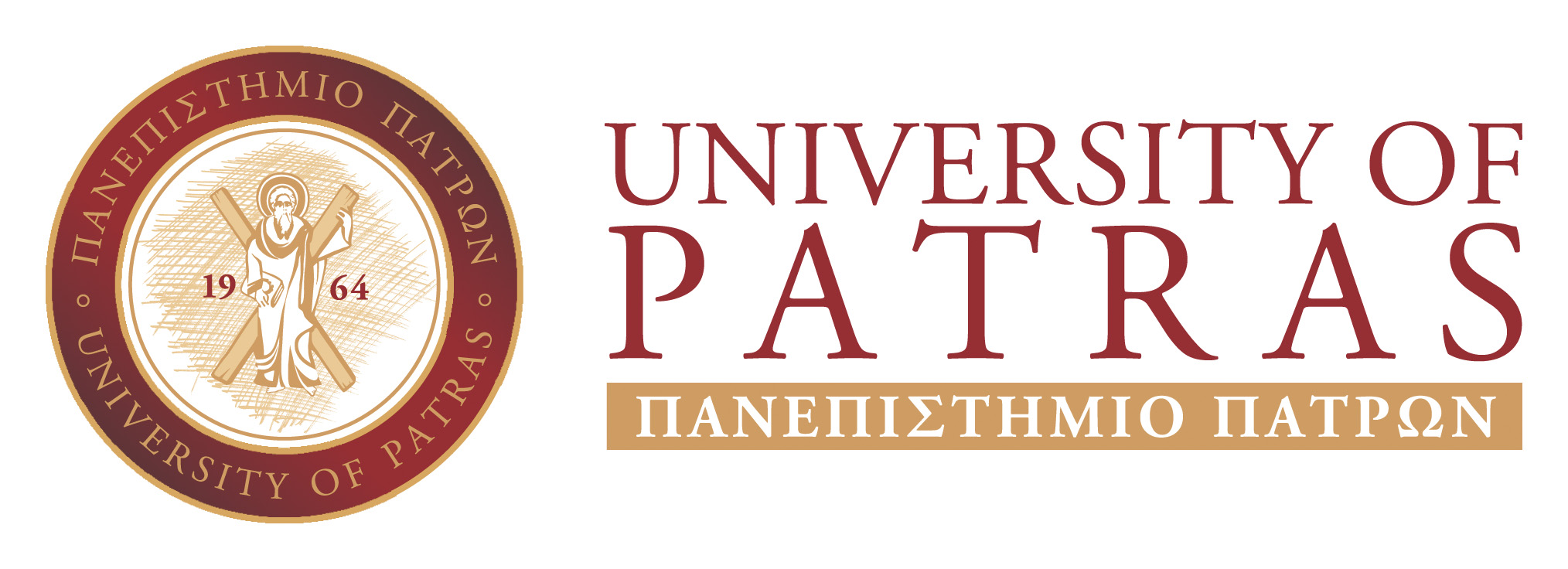 Electrical & Computer Engineering DepartmentUniversity of PatrasPatras 26504GreeceTel: +302610962478Family Name (Last Name)Forename (First Name)GenderBirth Date (DD/MMM /YYYY)Birth PlacePassport NumberCompany NameCompany/Mailing AddressPostal CodeTelephone NumberFax Number